CİHAZIN KULLANMA TALİMATIMakinenin trifaze prize takıldığından emin olunur,Kırılacak madenin özellikleri (sertlik) bilinmelidir,Kırıcı aralığının numune sertliği ve boyutuna göre yeterli büyüklükte olmasına dikkat edilir,Makinenin altında bulunan hazneye kırılıp küçültülmüş malzemeyi çıkarabilmek için uygun bir poşet vb. konulmalı,Makine çalıştırılıp makinenin üst haznesindeki kapak kaldırılır ve kırılacak numuneler haznenin içerisine boşaltılır,Haznedeki tüm numuneler kırılıp alttaki haznede toplanınca makine durdurulur ve hazne açılarak numuneler alınır,İşlem bitince makine kapatılır ve fiş frizden çıkartılır,Alt haznenin temiz olduğundan emin olunur.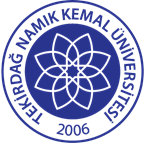 TNKÜ ÇORLU MÜHENDİSLİK FAKÜLTESİMAKİNE MÜHENDİSLİĞİKIRICI CİHAZI KULLANMA TALİMATIDoküman No: EYS-TL-347TNKÜ ÇORLU MÜHENDİSLİK FAKÜLTESİMAKİNE MÜHENDİSLİĞİKIRICI CİHAZI KULLANMA TALİMATIHazırlama Tarihi:15.04.2022TNKÜ ÇORLU MÜHENDİSLİK FAKÜLTESİMAKİNE MÜHENDİSLİĞİKIRICI CİHAZI KULLANMA TALİMATIRevizyon Tarihi:--TNKÜ ÇORLU MÜHENDİSLİK FAKÜLTESİMAKİNE MÜHENDİSLİĞİKIRICI CİHAZI KULLANMA TALİMATIRevizyon No:00TNKÜ ÇORLU MÜHENDİSLİK FAKÜLTESİMAKİNE MÜHENDİSLİĞİKIRICI CİHAZI KULLANMA TALİMATIToplam Sayfa Sayısı:1Cihazın Markası/Modeli/ Taşınır Sicil NoYüksel Kaya MakinaKullanım AmacıCevherden çıkan madeni kırarak boyutunu küçültmekSorumlusu	Arş. Gör. Alper KARAKOCASorumlu Personel İletişim Bilgileri (e-posta, GSM)akarakoca@nku.edu.tr0282 250 2390